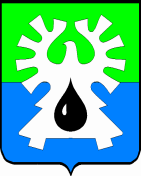    МУНИЦИПАЛЬНОЕ ОБРАЗОВАНИЕ ГОРОД  УРАЙ   ХАНТЫ-МАНСИЙСКИЙ АВТОНОМНЫЙ ОКРУГ – ЮГРА            ДУМА ГОРОДА УРАЙ          РЕШЕНИЕот   20 декабря 2010                                                                                       № 113О Положении  Комитета по финансам администрации города Урайв редакции решений Думы города Урай от 26.05.2011 №25, от 28.06.2012 №56, от 27.09.2012 №94, от 24.01.2013 №3, от 28.11.2013 №69, от 22.10.2015 №123, от 26.11.2015 №133, от 21.02.2017 №6, от  22.11.2018 №65, от 24.10.2019 №72 	Рассмотрев представленный главой города Урай проект решения Дум.ы .города Урай «О Положении Комитета по финансам администрации города Урай» Дума города Урай  решила:1. Утвердить Положение Комитета по финансам администрации города Урай согласно приложению.2. Признать утратившим силу решение Думы города Урай от 22.02.2007 № 12 «О Положении муниципального учреждения «Комитет по финансам администрации города Урай».Обеспечить администрации города (И.В.Хусаинова) регистрацию Положения Комитета по финансам администрации города Урай в уполномоченном государственном органе в порядке, установленном действующим законодательством.4. Контроль за выполнением решения возложить на постоянную комиссию Думы города Урай по вопросам местного самоуправления              (Р.Ф. Мукаев).5. Настоящее решение вступает в силу 1 января 2011 года.Глава города Урай                                                                      П.И. КукушкинПриложение                                                                           к решению Думы города Урай от 20.12.2010  № 113П О Л О Ж Е Н И Е Комитета по финансам администрации города Урайв редакции решений Думы города Урай от 26.05.2011 №25, от 28.06.2012 №56, от 27.09.2012 №94, от 24.01.2013 №3, от 28.11.2013 №69, от 22.10.2015 №123, от 26.11.2015 №133, от 21.02.2017 №6 №133, от 21.02.2017 №6, от  22.11.2018 №65, от 24.10.2019 №72г. Урай, 2010 годI. ОБЩИЕ ПОЛОЖЕНИЯ1.1. Комитет по финансам администрации города Урай (далее - «Комитет») является органом администрации города Урай с правами юридического лица,  обеспечивающим исполнение полномочий исполнительно-распорядительного органа муниципального образования, установленных бюджетным и налоговым законодательством Российской Федерации. абзац в редакции решения Думы города Урай от 24.10.2019 №72Комитет является финансовым органом муниципального образования городской округ город Урай со всеми полномочиями, установленными Бюджетным и Налоговым кодексами Российской Федерации и (или) принимаемыми в соответствии с ними нормативными правовыми актами, регулирующими бюджетные и налоговые правоотношения. абзац в редакции решения Думы города Урай от 22.11.2018 №65абзац третий утратил силу - решение Думы города Урай от 24.10.2019 №72Тип учреждения - казенное учреждение. абзац введен решением Думы города Урай от 28.06.2012 № 561.2.абзац утратил силу - решение Думы города Урай от 28.06.2012 №56Комитет имеет самостоятельный баланс и бюджетную смету, утверждаемую председателем Комитета. Комитет имеет лицевые счета, основной текущий счет бюджета города и иные счета в учреждениях банков для выполнения возложенных на него функций.1.3. Комитет в своей деятельности руководствуется Конституцией Российской Федерации, Бюджетным кодексом Российской Федерации, Федеральным законом от 06.10.2003 № 131-ФЗ «Об общих принципах организации местного самоуправления в Российской Федерации», постановлениями и распоряжениями Правительства Российской Федерации, нормативными правовыми актами федеральных органов исполнительной власти, законами и нормативными правовыми актами Ханты-Мансийского автономного округа – Югры, Уставом города Урай, иными муниципальными правовыми актами города Урай, а также настоящим Положением.1.4.пункт 1.4 утратил силу - решение Думы города Урай от 24.10.2019 №721.5. Полное официальное наименование Комитета: Комитет по финансам администрации города Урай.Сокращенное наименование Комитета: Комитет по финансам города Урай.1.6. Юридический адрес и фактическое место нахождения Комитета: 628285, Российская Федерация, Тюменская область, Ханты-Мансийский автономный округ – Югра, город Урай, микрорайон 2, дом 60.1.7. Учредителем Комитета является муниципальное образование Ханты-Мансийского автономного округа – Югры городской округ город Урай, представляемое администрацией города Урай (далее по тексту – Учредитель). Юридический адрес Учредителя: 628285, Российская Федерация, Тюменская область, Ханты-Мансийский автономный округ – Югра, город Урай, микрорайон 2, дом 60. Отношения между Комитетом и Учредителем строятся в соответствии с действующим законодательством Российской Федерации, Ханты-Мансийского автономного округа – Югры, муниципальными правовыми актами города Урай, настоящим Положением.1.8. Комитет имеет круглую печать со своим полным наименованием и гербом города Урай, соответствующие штампы и бланки, необходимые для его деятельности, может иметь необходимые для своей деятельности другие печати, а также штампы, бланки со своим наименованием и другими реквизитами.1.9. пункт 1.9 утратил силу решением Думы города Урай от 24.10.2019 №721.10. Комитет осуществляет свою деятельность во взаимодействии с органами государственной власти Российской Федерации, органами государственной власти Ханты-Мансийского автономного округа – Югры, органами местного самоуправления, муниципальными предприятиями, муниципальными казенными учреждениями, а так же муниципальными бюджетными и автономными учреждениями.1.11. Положение о Комитете, а так же внесение в него изменений утверждаются Думой города Урай и подлежат обязательной государственной регистрации в порядке, установленном федеральными законами. Настоящее Положение и внесенные в него изменения вступают в силу с момента их государственной регистрации.1.12. В тексте настоящего Положения в качестве равнозначных употребляются следующие словосочетания:- «муниципальное образование городской округ город Урай», «городской округ», «город Урай», «город», «муниципальное образование»;- «бюджет муниципального образования городской округ город Урай», «бюджет городского округа», «бюджет города Урай», «бюджет города», «местный бюджет»;- «Дума города Урай», «Дума города»,- абзац утратил силу - решение Думы города Урай от 28.11.2013 №69- «администрация города Урай», «администрация города».II. ПРЕДМЕТ, ЦЕЛИ И ВИДЫ ДЕЯТЕЛЬНОСТИ КОМИТЕТА2.1. Основной целью деятельности Комитета является осуществление от имени администрации города Урай организационно-исполнительной и распорядительной деятельности для обеспечения, в пределах своей компетенции, определяемой настоящим Положением, реализации администрацией города Урай установленных действующим законодательством полномочий органов местного самоуправления муниципального образования города Урай в области формирования, исполнения местного бюджета, контроля за его исполнением, применением  мер бюджетного принуждения, а также  управления муниципальным долгом.п.2.1 в редакции решения Думы города Урай от 24.10.2019 №722.2. Предметом деятельности Комитета является организационно-исполнительное и распорядительное обеспечение деятельности органов местного самоуправления города Урай при осуществлении их полномочий по решению вопросов местного значения  в области формирования, исполнения местного бюджета, контроля за его исполнением, применением  мер бюджетного принуждения, а также  управления муниципальным долгом в соответствии с действующим законодательством Российской Федерации, Ханты-Мансийского автономного округа – Югры, муниципальными правовыми актами органов местного самоуправления города Урай, настоящим Положением.п.2.2  в редакции решения Думы города Урай от 24.10.2019 №722.3. В соответствии с вышеуказанной целью и в установленном порядке Комитет осуществляет следующие основные виды деятельности:2.3.1.  Составление бюджета городского округа.2.3.2.  Организацию исполнения бюджета городского округа.2.3.3.  Иные виды деятельности  в пределах полномочий финансового органа муниципального образования, иных, возложенных на Комитет полномочий, установленные действующим законодательством.п. 2.3. в редакции решений Думы города Урай от 28.11.2013 №69, от 24.10.2019 №72III. Полномочия Комитета3.1. В установленной сфере деятельности Комитет осуществляет полномочия по следующим основным направлениям (областям):- принятие нормативных правовых актов;- составление проекта бюджета городского округа город Урай;- организация исполнения бюджета городского округа город Урай;- управление муниципальным долгом городского округа город Урай;- осуществление внутреннего муниципального финансового контроля; абзац в редакции решения Думы города Урай от 28.11.2013 №69- применение мер бюджетного принуждения.абзац введен решением Думы города Урай от 24.10.2019 №723.2. На основании и во исполнение законов, иных нормативных правовых актов Российской Федерации, Ханты-Мансийского автономного округа – Югры  и городского округа город Урай Комитет  принимает нормативные правовые акты, обязательные для исполнения органами местного самоуправления, организациями, должностными лицами и гражданами на всей территории города Урай, определяющие:3.2.1. Порядок составления бюджетной отчетности бюджета городского округа город Урай.3.2.2. Порядок составления и ведения сводной бюджетной росписи бюджета городского округа город Урай, бюджетных росписей главных распорядителей средств бюджета городского округа город Урай, включая внесение изменений в них.3.2.3. Порядок составления и ведения кассового плана исполнения бюджета городского округа город Урай.3.2.4. Порядок планирования бюджетных ассигнований бюджета городского округа город Урай.3.2.5. пп.3.2.5 утратил силу - решение Думы города Урай от 22.10.2015 №1233.2.6. пп.3.2.6 утратил силу - решение Думы города Урай от 24.10.2019 №723.2.7. Порядок доведения бюджетных ассигнований и (или) лимитов бюджетных обязательств до главных распорядителей или получателей средств бюджета городского округа.3.2.8. Перечень кодов подвидов по видам доходов, главными администраторами которых являются органы местного самоуправления и (или) находящиеся в их ведении казенные учреждения. 3.2.9. пп.3.2.9 утратил силу - решением Думы города Урай от 22.10.2015 №1233.2.10. пп.3.2.10 утратил силу - решение Думы города Урай от 22.10.2015 №1233.2.11. Порядок завершения операций по исполнению бюджета городского округа  в текущем финансовом году.3.2.12. Порядок санкционирования оплаты денежных обязательств получателей средств бюджета городского округа и главных администраторов источников финансирования дефицита бюджета городского округа.3.2.13.пп.3.2.13 утратил силу - решение Думы города Урай от 24.10.2019 №723.2.14. Порядок открытия и ведения лицевых счетов в Комитете.3.2.15. Порядок проведения мониторинга кредиторской задолженности муниципальных казенных учреждений городского округа.пп. 3.2.15 в редакции решения Думы города Урай от 21.02.2017 №63.2.16. пп. 3.2.16 утратил силу - решение Думы города Урай от 22.10.2015 №1233.2.17. пп.3.2.17 утратит силу с 01.01.2020 - решение Думы города Урай от 24.10.2019 №723.2.18. пп.3.2.18 утратит силу с 01.01.2020 - решение Думы города Урай от 24.10.2019 №723.2.19. Порядок ведения учета и осуществления хранения документов по исполнению судебных актов, предусматривающих обращение взыскания на средства бюджета города.3.2.20. Порядок осуществления операций со средствами, поступающими во временное распоряжение главных распорядителей и  получателей средств бюджета города.3.2.21. Другие вопросы в случаях, установленных федеральным законодательством, иными нормативными правовыми актами Российской Федерации, а также законами и иными нормативными правовыми актами Ханты-Мансийского автономного округа – Югры, муниципальными правовыми актами города Урай.3.2.22. Порядок исполнения решения о применении бюджетных мер принуждения. пп. 3.2.22 введен решением Думы города Урай от 28.11.2013 №693.3. В области составления проекта бюджета городского округа Комитет:3.3.1. Составляет проект бюджета городского округа на очередной финансовый год и плановый период.3.3.2. Разрабатывает основные направления бюджетной и налоговой политики городского округа пп.3.3.2 в редакции решения Думы города Урай от 28.11.2013 №693.3.3. Разрабатывает основные характеристики проекта бюджета городского округа, к которым относятся общий объем доходов бюджета, общий объем расходов, дефицит (профицит) бюджета.3.3.4. Проектирует и доводит до главных распорядителей бюджетных средств предельные объемы бюджетных ассигнований бюджета города Урай на реализацию муниципальных программ и осуществление непрограммных           направлений деятельности на очередной финансовый год  и плановый          период.пп. 3.3.4. в редакции решения Думы города Урай от 21.02.2017 №63.3.5. Составляет перечень главных администраторов доходов бюджета городского округа по администрированию доходов, поступающих в бюджет городского округа, а также перечень главных администраторов источников финансирования дефицита бюджета города.3.3.6. Формирует и ведет реестр расходных обязательств городского округа, представляет его в Департамент финансов Ханты-Мансийского автономного округа – Югры.3.3.7. Составляет прогноз основных характеристик (общий объем доходов, расходов) бюджета городского округа на очередной финансовый год и плановый период.3.3.8. Осуществляет иные полномочия, предусмотренные федеральным законодательством, иными нормативными правовыми актами Российской Федерации, а также законами и иными нормативными правовыми актами Ханты-Мансийского автономного округа – Югры, муниципальными правовыми актами города Урай.3.3.9. Ведет реестр источников доходов бюджета города.пп.3.3.9 введен решением Думы города Урай от 22.10.2015 №1233.4. В области организации исполнения бюджета городского округа Комитет:3.4.1. Составляет и ведет сводную бюджетную роспись бюджета городского округа и кассовый план.3.4.2. Организует исполнение бюджета городского округа на основе утвержденной сводной бюджетной росписи и кассового плана, исходя из принципов единства кассы и подведомственности расходов бюджетов.3.4.3.  Ведет бюджетный учет по исполнению бюджета города.3.4.4. Составляет месячную, квартальную, годовую бюджетную отчетность об исполнении бюджета города на основании сводной бюджетной отчетности главных администраторов доходов бюджета города, главных распорядителей бюджета города и главных администраторов источников финансирования дефицита бюджета города.3.4.5. Составляет месячный, квартальный, годовой отчет об исполнении бюджета городского округа.3.4.6. Анализирует месячную, квартальную и годовую бухгалтерскую отчетность об исполнении бюджета города.3.4.7. Осуществляет контроль за ведением участниками бюджетного процесса города бюджетного учета в соответствии с требованиями законодательства Российской Федерации, нормативных правовых актов Российской Федерации,  Ханты-Мансийского автономного округа – Югра, муниципального образования.3.4.8. Управляет средствами на единых счетах бюджета города.3.4.9. В случаях и порядке, предусмотренных Бюджетным кодексом Российской Федерации, исполняет судебные акты, предусматривающие обращение взыскания на средства бюджета города. 3.4.10. Осуществляет контроль за соответствием информации об           объеме финансового обеспечения, включенной в планы закупок, информации об объеме финансового обеспечения для осуществления закупок,                 утвержденном и доведенном до заказчика;пп. 3.4.10 введен решением Думы города Урай от 21.02.2017 №63.4.11. Осуществляет контроль за соответствием информации об                идентификационных кодах закупок и об объеме финансового обеспечения для осуществления данных закупок, содержащейся:в планах-графиках, информации, содержащейся в планах закупок;в извещениях об осуществлении закупок, в документации о закупках, информации, содержащейся в планах-графиках;в протоколах определения поставщиков (подрядчиков, исполнителей), информации, содержащейся в документации о закупках;в условиях проектов контрактов, направляемых участникам закупок, с которыми заключаются контракты, информации, содержащейся в протоколах определения поставщиков (подрядчиков, исполнителей);в реестре контрактов, заключенных заказчиками, условиям контрактов.пп. 3.4.11 введен решением Думы города Урай от 21.02.2017 №63.5. В области управления муниципальным долгом города Комитет:3.5.1. Разрабатывает проект программы заимствований города и проект программы муниципальных гарантий города.3.5.2. Осуществляет управление прямыми и условными долговыми обязательствами.3.5.3. Осуществляет обслуживание муниципального долга города.       3.5.4. Осуществляет подготовку документов, необходимых для                       получения бюджетных кредитов из бюджетов других уровней бюджетной системы Российской Федерации, в том числе для получения кредита на                 пополнение остатков средств на счете бюджета города Урай, кредитов от  кредитных организаций в соответствии с требованиями, установленными                         нормативными правовыми актами Российской Федерации, Ханты-Мансийского автономного округа – Югры.пп.3.5.4. в редакции решения Думы города Урай от 21.02.2017 №63.5.5. Осуществляет мероприятия по организации управления принятыми прямыми и условными обязательствами (учет, погашение, пролонгация, реструктуризация).3.5.6. Осуществляет ведение муниципальной  долговой книги.3.5.7. Ведет учет выданных муниципальных гарантий, исполнения обязательств принципалов, обеспеченных данными гарантиями, а также учет осуществления гарантом платежей по выданным муниципальным гарантиям.3.5.8. Осуществляет в соответствии с правовыми актами администрации города Урай анализ финансового состояния принципала, проверку достаточности, надежности и ликвидности обеспечения, предоставляемого в соответствии с абзацем третьим пункта 1.1 статьи 115.2 Бюджетного кодекса Российской Федерации, при предоставлении муниципальной гарантии. Осуществляет в соответствии с правовыми актами администрации города Урай мониторинг финансового состояния принципала, контроль за достаточностью, надежностью и ликвидностью предоставленного обеспечения после предоставления муниципальной гарантии.п.3.5.8  в редакции решения Думы города Урай от 24.10.2019 №72, действующей с 01.01.20203.5.9. Осуществляет в соответствии с правовыми актами администрации города Урай оценку надежности банковской гарантии, поручительства при предоставлении бюджетных кредитов.п.3.5.9  в редакции решения Думы города Урай от 24.10.2019 №723.6. В области осуществления муниципального  финансового контроля:3.6.1. Осуществляет внутренний муниципальный финансовый контроль в пределах полномочий финансового органа муниципального образования. пп. 3.6.1 в редакции решения Думы города Урай от 28.11.2013 №693.6.2. Принимает решения о применении бюджетных мер принуждения, решения об изменении (отмене) указанных решений или решения об отказе в применении бюджетных мер принуждения в случаях и порядке, установленных Правительством Российской Федерации, а также направляет копии соответствующих решений органам муниципального финансового контроля и объектам контроля, указанным в решениях о применении бюджетных мер принуждения.	        Устанавливает порядок исполнения решений о применении бюджетных мер принуждения, их изменении (отмене).Исполняет решение о применении бюджетных мер принуждения, предусмотренных главой 30 Бюджетного кодекса Российской Федерации, решение об изменении (отмене) указанного решения в установленном им порядке исполнения решений о применении бюджетных мер принуждения, решений об изменении (отмене) указанных решений.пп. 3.6.2. в редакции решения Думы города Урай от 24.10.2019 №723.6.3. пп. 3.6.3 утратил силу - решение Думы города Урай от 28.11.2013 №693.7. Комитет, кроме перечисленных в пунктах 3.2-3.6 настоящего Положения полномочий, осуществляет:3.7.1. Разработку проектов муниципальных правовых актов города Урай в пределах сферы своей деятельности.3.7.2. Подготовку в установленных случаях заключений на проекты муниципальных правовых актов, в пределах своей компетенции.пп. 3.7.2. в редакции решения Думы города Урай от 24.10.2019 №723.7.3. Осуществляет бюджетные полномочия главного администратора (администратора) доходов бюджета городского округа, главного администратора (администратора) источников финансирования дефицита бюджета городского округа, главного распорядителя и получателя средств бюджета городского округа в соответствии с бюджетным законодательством Российской Федерации.Абзацы второй – третий, введенные решением Думы города Урай от 24.01.2013 №3, утратили силу - решение Думы города Урай от 28.11.2013 №693.7.4. Открытие и ведение лицевых счетов главных распорядителей и получателей средств бюджета города.3.7.5. Платежи за счет средств бюджета города от имени и по поручениям главных распорядителей и получателей средств бюджета города с отражением операций на их лицевых счетах.3.7.6. Подготовку заключений по проектам муниципальных программ о возможности выделения бюджетных ассигнований на реализацию целевой программы в очередном финансовом году и плановом периоде, о соответствии проекта программы бюджетному законодательству Российской Федерации;пп.3.7.6 в редакции решения Думы города Урай от 28.11.2013 №69, от 24.10.2019 №723.7.7. Меры по профилактике коррупции в пределах полномочий.3.7.8. Обеспечение доступа к информации о своей деятельности путем ее размещения в информационно-телекоммуникационной сети Интернет.3.7.9. Приобретение (создание) и эксплуатацию соответствующих информационных систем (являясь при этом правомочным обладателем содержащейся в них информации) в целях осуществления бюджетного процесса в городе  и обеспечения обмена информацией между участниками бюджетного процесса.3.7.10. Работу по комплектованию, хранению, учету и использованию архивных документов и архивов информационных баз данных, образовавшихся в процессе деятельности Комитета, в соответствии с нормативными правовыми актами Российской Федерации, Ханты-Мансийского автономного округа – Югры, города Урай.3.7.11. Рассмотрение в установленном порядке обращений граждан и юридических лиц по вопросам, решение которых входит в компетенцию Комитета.3.7.12. Иные полномочия, установленные федеральным законодательством, иными нормативными правовыми актами Российской Федерации, Ханты-Мансийского автономного округа – Югры, города Урай.IV. Права и обязанности Комитета наименование раздела в редакции решения Думы города Урай от 28.11.2013 №694.1. Для осуществления своей деятельности Комитет имеет право:4.1.1. Запрашивать и получать от органов администрации города Урай, налоговых органов, государственных (территориальных) внебюджетных фондов, иных учреждений и организаций материалы, необходимые для составления проекта бюджета города и внесения в него изменений и дополнений, бухгалтерские отчеты и балансы, а также материалы и отчетные данные для осуществления финансово-бюджетного планирования и финансирования расходов бюджета городского округа.4.1.2. Получать от главных распорядителей, распорядителей и получателей средств бюджета городского округа материалы, необходимые для осуществления контроля за расходованием бюджетных ассигнований, выделенных из бюджета городского округа, отчеты об использовании средств бюджета и иные сведения, связанные с получением, зачислением и использованием бюджетных средств.4.1.3. Открывать и вести лицевые счета главных распорядителей и получателей средств бюджета городского округа.4.1.4. Получать от кредитных организаций сведения об операциях с бюджетными средствами городского округа.4.1.5. Вносить изменения в сводную бюджетную роспись в соответствии с Бюджетным кодексом Российской Федерации. пп. 4.1.5 в редакции решения Думы города Урай от 28.11.2013 №694.1.6. Принимать решения о применении бюджетных мер принуждения, решения об изменении (отмене) указанных решений или решения об отказе в применении бюджетных мер принуждения в случаях и порядке, установленных Правительством Российской Федерации, а также направлять копии соответствующих решений органам муниципального финансового контроля и объектам контроля, указанным в решениях о применении бюджетных мер принуждения.В целях принятия решения о применении бюджетных мер принуждения или решения об отказе в применении бюджетных мер принуждения направлять органу муниципального финансового контроля запрос об уточнении сведений, содержащихся в уведомлении о применении бюджетных мер принуждения, в течение 30 календарных дней после его получения.Устанавливать порядок исполнения решений о применении бюджетных мер принуждения, их изменении (отмене).Исполнять решение о применении бюджетных мер принуждения, предусмотренных главой 30 Бюджетного кодекса Российской Федерации, решение об изменении (отмене) указанного решения в установленном им порядке исполнения решений о применении бюджетных мер принуждения, решений об изменении (отмене) указанных решенийпп. 4.1.6 в редакции решения Думы города Урай от 24.10.2019 №724.1.7. Выявлять, предупреждать  и пресекать неправомерные и неэффективные действия по формированию, распределению и использованию средств бюджета города Урай, в том числе оценка достоверности объемов и качества полученных результатов, обоснованности и достоверности учета затрат на их достижение.4.1.8. Анализировать причины возникновения нарушений в сфере бюджетных отношений, в том числе нецелевого и неэффективного использования бюджетных средств, низкой результативности бюджетных расходов, выявление резервов по повышению эффективности использования бюджетных средств.4.1.9. Разрабатывать рекомендации и меры по устранению и предупреждению возникновения в дальнейшем выявленных нарушений, возмещению причиненного ущерба.4.1.10. Представлять интересы администрации города Урай, по доверенности Участвовать в судах общей юрисдикции, арбитражных судах при рассмотрении споров по финансово-бюджетным вопросам.4.1.11. В соответствии с возложенными на Комитет функциями представлять интересы муниципального образования город Урай во всех предприятиях, учреждениях, организациях, органах государственной власти и (или) органах местного самоуправления.4.1.12. Принимать участие в заседаниях Думы города Урай, а также комиссиях, совещаниях и иных мероприятиях, проводимых администрацией города Урай.4.1.13. Организовывать и проводить в установленном порядке совещания по вопросам, входящим в компетенцию Комитета, привлекая для участия в совещаниях представителей органов администрации города Урай, предприятий, учреждений и организаций города.4.1.14. Владеть и пользоваться имуществом, закрепленным за ним на праве оперативного управления, в пределах, установленных законом, в соответствии с целями своей деятельности, назначением этого имущества и, если иное не установлено законом, распоряжаться этим имуществом с согласия Учредителя. пп. 4.1.14 в редакции решения Думы города Урай от 28.11.2013 №694.1.15. Заключать в установленном порядке с юридическими и физическими лицами договоры (в т.ч. трудовые) и иные сделки, соответствующие целям, предмету и видам деятельности Комитета и настоящему Положению.4.1.16. Приобретать в ходе своей деятельности имущественные и неимущественные права, исполнять обязанности и нести предусмотренную действующим законодательством ответственность.4.1.17. В пределах своей компетенции по запросам заинтересованных лиц давать разъяснения по вопросам применения действующих правовых актов.4.1.18. Осуществлять иные права в соответствии с законодательством Российской Федерации, Ханты-Мансийского автономного округа – Югры, муниципальными правовыми актами города Урай.4.2. В целях реализации возложенных на Комитет целей и функций и в пределах своей  компетенции, определяемой настоящим Положением, Комитет обязан:4.2.1. С надлежащим качеством и в установленном порядке выполнять все установленные для Комитета виды деятельности. 4.2.2. Соблюдать в своей деятельности законодательство Российской Федерации, Ханты-Мансийского автономного округа – Югры, муниципальные правовые акты города Урай, настоящее Положение.4.2.3. Обеспечивать сохранность и целевое использование имущества, денежных средств и создаваемых в процессе его деятельности информационных ресурсов. 4.2.4. Представлять налоговым органам, органам государственной статистики, иным органам финансовую и статистическую отчетность о своей деятельности в установленном  законодательством порядке.4.2.5. Вести кадровый учет в установленном порядке.4.2.6. Осуществлять оперативный и бухгалтерский учет результатов финансово-хозяйственной и иной деятельности, вести статистическую отчетность, представлять отчеты  о результатах деятельности в соответствующих органах в порядке и сроки, установленные законодательством Российской Федерации, Ханты-Мансийского автономного округа – Югры, муниципальными правовыми актами города Урай.4.2.7. Обеспечивать сохранность переданных для работы документов, материалов, проектов и  иной документации, а также документов, поступающих в Комитет или исходящих из Комитета в порядке осуществления его функций.4.2.8. Представлять Учредителю в установленном порядке отчеты о деятельности Комитета. По требованию главы города Урай, либо иных надлежаще уполномоченных должностных лиц, действующих в пределах их компетенции, представлять любую необходимую им информацию, связанную с деятельностью Комитета. пп. 4.2.8. в редакции решений Думы города Урай от 26.05.2011 №25, от 26.11.2015 №1334.2.9. Обеспечивать своевременно и в полном объеме выплату работникам Комитета заработной платы, а также иных выплат в соответствии с законодательством Российской Федерации, Ханты-Мансийского автономного округа – Югры, муниципальными правовыми актами города Урай.4.2.10. Обеспечивать соблюдение в Комитете требований трудового законодательства, а так же создавать своим работникам безопасные условия труда и нести ответственность в установленном порядке за ущерб, причиненный их жизни, здоровью и (или) нетрудоспособности.4.2.11. Выполнять государственные мероприятия по гражданской обороне и мобилизационной подготовке в соответствии с законодательством и нормативными правовыми актами Российской Федерации, Ханты-Мансийского автономного округа – Югры, муниципальными правовыми актами города Урай.4.2.12. Осуществлять иные обязанности, предусмотренные действующим законодательством, необходимые для выполнения стоящих перед Комитетом целей и функций. 4.3. Комитет, его работники, несут ответственность, установленную действующим законодательством.4.4. Комитет не вправе самостоятельно принимать к своему рассмотрению вопросы, отнесенные к компетенции органов государственной власти Российской Федерации, органов государственной власти субъектов Российской Федерации или органов местного самоуправления.V. УПРАВЛЕНИЕ И РУКОВОДСТВО ДЕЯТЕЛЬНОСТЬЮКОМИТЕТА5.1. Управление и руководство деятельностью Комитета осуществляется в соответствии с законодательством Российской Федерации, Ханты-Мансийского автономного округа – Югры, муниципальными правовыми актами города Урай и строится на принципах единоначалия. 5.2. К исключительной компетенции Учредителя относится:5.2.1. Установление системы оплаты труда.5.2.2. Контроль за финансово-хозяйственной деятельностью Комитета, а так же осуществление контроля за соответствием деятельности Комитета настоящему Положению.5.2.3. Обеспечение финансирования Комитета в соответствии с действующим законодательством и настоящим Положением.5.2.4. Предоставление Комитету в оперативное управление движимого и недвижимого имущества, необходимого для деятельности Комитета.5.2.5. Получение в устанавливаемом Учредителем порядке от Комитета информации, отчетов.5.2.6. Назначение председателя Комитета в порядке и в соответствии с законодательством Российской Федерации, нормативными правовыми актами Ханты-Мансийского автономного округа – Югры, муниципальными правовыми актами, заключение с ним трудового договора, изменение или расторжение трудового договора.5.2.7. Утверждение должностной  инструкции председателя Комитета, внесение в нее изменений и дополнений.5.2.8. Решение иных вопросов, отнесенных действующим законодательством и (или) настоящим Положением к компетенции Учредителя.5.2.9. Утверждение  штатного расписания Комитета, установление размеров доплат и надбавок председателю Комитета в  соответствии с действующим законодательством и муниципальными правовыми актами города Урай. пп. 5.2.9. введен решением Думы города Урай от 27.09.2012 № 945.3. К компетенции Комитета относятся:5.3.1. Самостоятельное совершение сделок, иных действий, необходимых для  осуществления установленных Комитету настоящим Положением видов деятельности (в том числе финансово-хозяйственной деятельности), в пределах и порядке, установленных законодательством Российской Федерации, Ханты-Мансийского автономного округа – Югры, муниципальными правовыми актами, настоящим Положением.5.3.2. Подбор, прием на работу и расстановка кадров, ответственность за уровень их квалификации.5.3.3. Предоставление Учредителю в устанавливаемом им порядке информации и отчетов о своей деятельности.5.3.4. Решение иных вопросов, необходимых для  осуществления установленных Комитету настоящим Положением видов деятельности и реализации возложенных на него функций. 5.4. Комитет возглавляет председатель Комитета, назначаемый и освобождаемый от должности главой города Урай в порядке и в соответствии с законодательством Российской Федерации, нормативными правовыми актами Ханты-Мансийского автономного округа – Югры, муниципальными правовыми актами. п. 5.4. в редакции решений Думы города Урай от 26.05.2011 № 25, от 26.11.2015 №1335.5. Права и обязанности Председателя Комитета, срок его полномочий устанавливаются в трудовом договоре, заключенном в соответствии с действующим законодательством. п. 5.5. в редакции решения Думы города Урай от 28.06.2012 № 565.6. Председатель Комитета руководит Комитетом на основе единоначалия, организует всю работу и деятельность Комитета в соответствии с действующим законодательством, настоящим Положением, муниципальными правовыми актами. Председатель Комитета несет полную персональную ответственность за деятельность Комитета, выполнение поставленных перед Комитетом целей и задач и за реализацию возложенных на него функций. В случаях, предусмотренных настоящим Положением и (или) действующими правовыми актами,  председатель Комитета вправе принимать решения и действовать только с согласия главы города Урай, либо иных надлежаще уполномоченных должностных лиц, действующих в  пределах их компетенции. п. 5.6. в редакции решений Думы города Урай от 26.05.2011 № 25, от 26.11.2015 №1335.7. Председатель Комитета без доверенности и в установленном порядке:5.7.1. Действует от имени Комитета, представляет интересы Комитета по всем вопросам его деятельности в отношениях с органами государственной власти и органами местного самоуправления, предприятиями, организациями, учреждениями и другими юридическими и физическими лицами.5.7.2. Издает приказы и дает указания, обязательные для всех работников Комитета, осуществляет контроль за их исполнением.5.7.3. Ведет переписку, направляет ответы на поступившие обращения и запросы юридических и физических лиц.5.7.4. Вносит на рассмотрение главы города Урай проекты муниципальных правовых актов по вопросам, отнесенным к компетенции Комитета.          пп. 5.7.4. в редакции решений Думы города Урай от 26.05.2011 № 25, от 26.11.2015 №1335.7.5. Осуществляет прием на работу и увольнение работников Комитета, распределяет должностные обязанности. 5.7.6. В установленном действующим законодательством порядке применяет меры поощрения к работникам Комитета, налагает на них взыскания.5.7.7. Утверждает должностные инструкции работников Комитета.5.7.8. Заключает договоры, контракты, соглашения  в пределах компетенции Комитета, выдает доверенности.5.7.9. Распоряжается денежными средствами, а также материальными и нематериальными активами Комитета в установленном законодательством порядке.5.7.10. Подписывает финансовые и иные документы Комитета. 5.7.11. Утверждает локальные акты, необходимые для правильной  организации деятельности Комитета. пп. 5.7.11. в редакции решения Думы города Урай от 27.09.2012 № 945.7.12. Обеспечивает расходование выделенных бюджетных средств в соответствии с утвержденной бюджетной сметой, в пределах доведенных бюджетных ассигнований и лимитов бюджетных обязательств на соответствующий финансовый год.5.7.13. Несет ответственность за соблюдение в Комитете норм охраны труда и техники безопасности, а так же за деятельность Комитета в целом.5.7.14. Пользуется иными правами, а так же выполняет иные обязанности, поручения и осуществляет иные действия в соответствии с действующим законодательством, необходимые для осуществления установленных Комитету настоящим Положением видов деятельности.   5.7.15. Разрабатывает проект штатного расписания Комитета  и представляет его главе города Урай на утверждение. пп. 5.7.15. введен решением Думы города Урай от 27.09.2012 № 94, в редакции решения Думы города Урай от 26.11.2015 №133   5.7.16. Устанавливает размеры доплат и надбавок работникам Комитета в  соответствии с действующим законодательством и муниципальными правовыми актами города Урай. пп. 5.7.16. введен решением Думы города Урай от 27.09.2012 № 94   5.8. п. 5.8. введен решением Думы города Урай от 24.01.2013 № 3п. 5.8. признан утратившим силу решением Думы города Урай от 22.11.2018 №65VI. ПОРЯДОК ФИНАНСИРОВАНИЯ КОМИТЕТА6.1. Финансовое обеспечение деятельности Комитета осуществляется на основании бюджетной сметы в пределах доведенных бюджетных ассигнований и лимитов бюджетных обязательств на соответствующий финансовый год.6.2. Порядок и сроки регулярных поступлений от Учредителя устанавливаются в соответствии с бюджетной сметой, определяющей объем и целевое направление бюджетных ассигнований Комитета, утвержденной в установленном бюджетным законодательством порядке и содержащей расчетные данные по каждому целевому направлению бюджетных ассигнований. Бюджетная смета Комитета формируется на основании доведенных до него показателей сводной бюджетной росписи и лимитов бюджетных обязательств на соответствующий год и утверждается в установленном законодательством порядке.6.3. Комитет пользуется правами, предусмотренными действующим бюджетным законодательством Российской Федерации для главного распорядителя средств бюджета городского округа, основываясь на установленных для исполнения бюджета муниципального городского округа принципах казначейского исполнения бюджета городского округа, единства кассы и подведомственности расходов.6.4. Комитет пользуется правами, предусмотренными действующим бюджетным законодательством Российской Федерации для главного администратора доходов средств бюджета городского округа, основываясь на установленных для исполнения бюджета муниципального образования город Урай принципах казначейского исполнения бюджета, единства кассы и подведомственности расходов.6.5. Комитет имеет право принятия денежных обязательств по осуществлению расходов и платежей путем составления платежных и иных документов, необходимых для совершения расходов и платежей, в пределах доведенных до него главным распорядителем лимитов бюджетных обязательств и сметы доходов и расходов. Расходование бюджетных средств,  в пределах доведенных до Комитета лимитов бюджетных обязательств и бюджетной сметы осуществляется путем списания денежных средств с единого счета бюджета муниципального образования город Урай в размере подтвержденного бюджетного обязательства в пользу физических и юридических лиц.6.6. Комитет в установленном действующим законодательством порядке ведет учет расходов своей деятельности. 6.7. Комитет осуществляет операции с бюджетными средствами через лицевые счета, открытые ему в соответствии с бюджетным законодательством в финансовом органе администрации города Урай.6.8. Комитет, как учреждение, не имеет права предоставлять и получать кредиты (займы), приобретать ценные бумаги. Субсидии и бюджетные кредиты Комитету не предоставляются6.9. Заключение и оплата Комитетом муниципальных контрактов, иных договоров, подлежащих исполнению за счет бюджетных средств, производятся от имени муниципального образования в пределах доведенных Комитету лимитов бюджетных обязательств, если иное не установлено бюджетным законодательством, и с учетом принятых и неисполненных обязательств.VII. ИМУЩЕСТВО КОМИТЕТА7.1. Источниками формирования имущества Комитета в денежной и иных формах являются:- регулярные и единовременные поступления от Учредителя;- другие не запрещенные законом поступления.7.2. Имущество Комитета, закрепленное за ним Учредителем является  муниципальной собственностью муниципального образования город Урай.7.3. Комитет, в отношении закрепленного за ним имущества, осуществляет в пределах установленных законом, в соответствии с целями, предметом и видами своей деятельности, заданиями Учредителя и назначением имущества права владения и пользования им. Комитет несет ответственность перед Учредителем за сохранность и эффективное использование закрепленного за ним имущества. 7.4. Учредитель вправе изъять излишнее, неиспользуемое или используемое не по назначению имущество, закрепленное им за Комитетом либо приобретенное Управлением за счет средств, выделенных ему собственником на приобретение этого имущества. Имуществом, изъятым у Управления, Учредитель вправе распорядиться по своему усмотрению.VIII. ПРЕКРАЩЕНИЕ ДЕЯТЕЛЬНОСТИ КОМИТЕТА8.1. Деятельность Комитета может быть прекращена  в связи с его ликвидацией или реорганизацией в установленном действующим законодательством порядке по решению Думы города Урай.8.2. При ликвидации или реорганизации увольняемым работникам гарантируется соблюдение  их прав в соответствии с законодательством Российской Федерации.8.3. Имущество ликвидируемого Комитета после расчетов, произведенных в установленном порядке с бюджетом, кредиторами, работниками Комитета, передается Учредителю.Приложение к Положению Комитета по финансам администрации города Урайпризнано утратившим силу решением Думы города Урай от 22.11.2018 №65